ΚΕΦΑΛΑΙΟ 9οΑ/ΑΔΙΑΓ.ΘΕΜΑ11209 11210 1130211374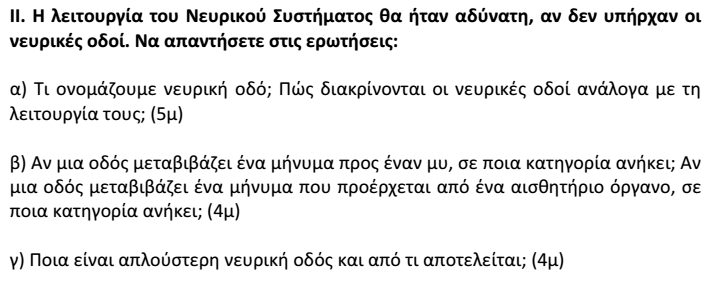 112101121711317Ι. Μεταξύ των κυττάρων του νευρικού ιστού υπάρχουν και κύτταρα που, ενώ δεν παράγουν και δεν μεταβιβάζουν νευρικές ώσεις, είναι ωστόσο απαραίτητα για τη λειτουργία του Νευρικού Συστήματος. Να απαντήσετε στις ερωτήσεις: α) Πώς ονομάζονται τα κύτταρα αυτά; (2μ)β) Ποιες είναι οι λειτουργίες που επιτελούν; (6μ)γ) Τι ισχύει αναφορικά με το σχήμα τους και τον αριθμό τους, σε σχέση με το άλλο είδος κυττάρων που παίρνουν μέρος στο σχηματισμό του νευρικού ιστού; (4μ) 11215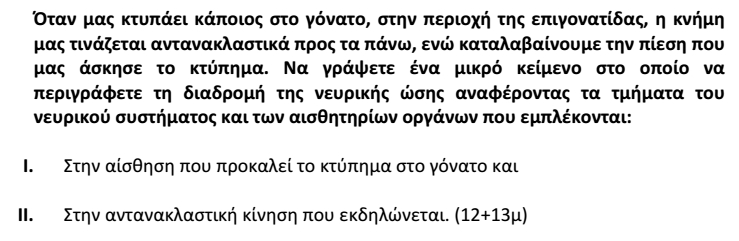 1121911220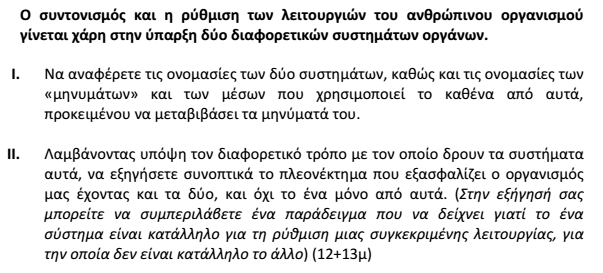 (συνδυαστική με 11ο)1122511353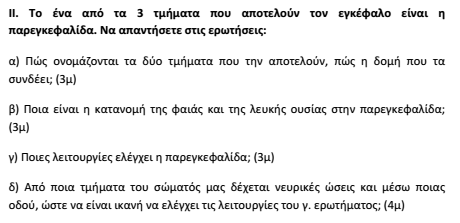 1122611229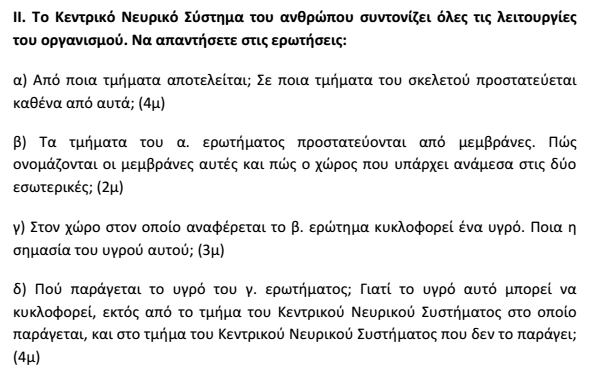 11231 11241 11242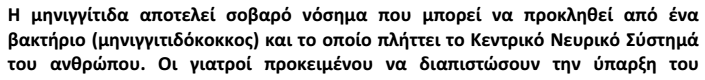 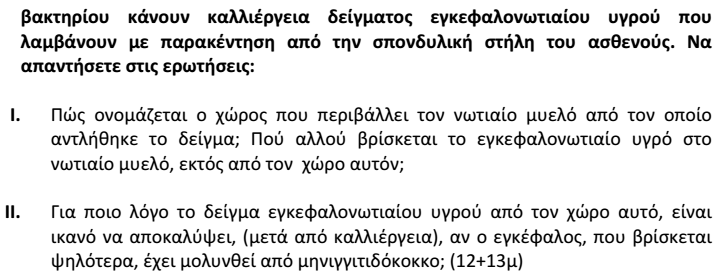 11232 11286 11301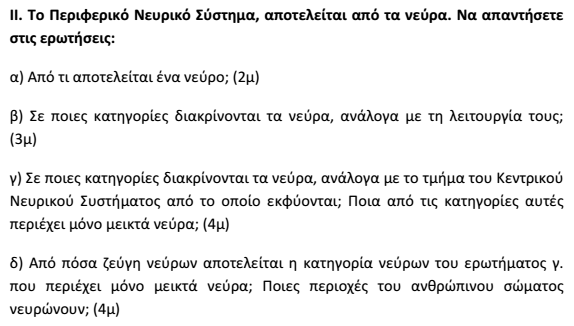 11233 11321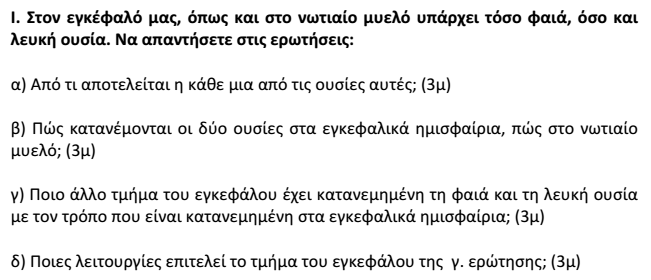 1123411386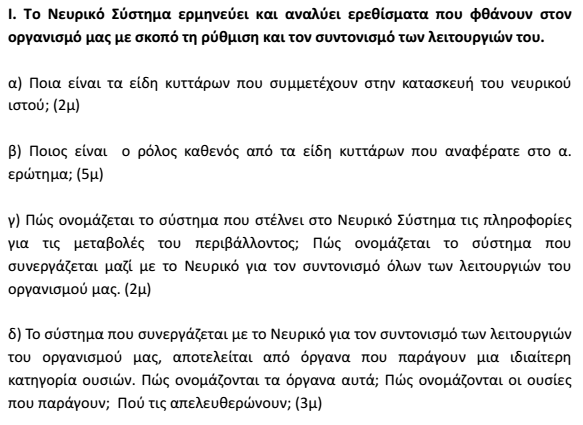 11237 11309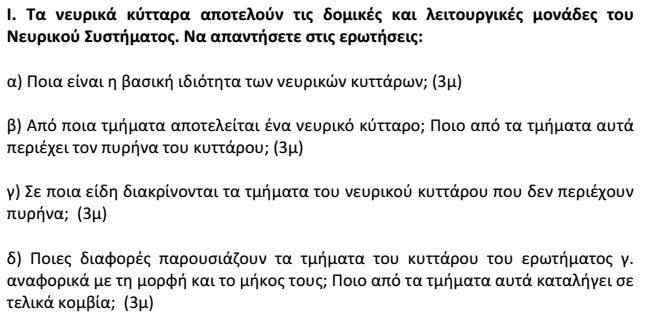 11239 11305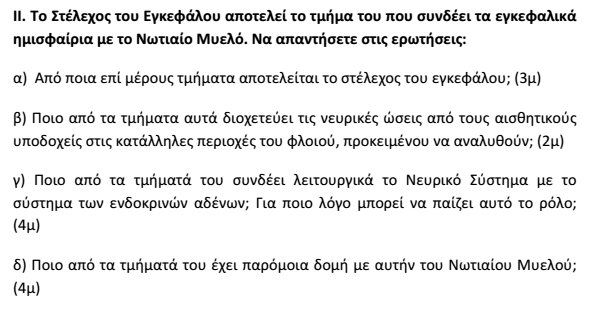 11245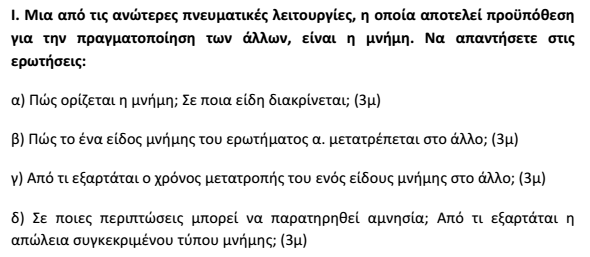 11247, 11248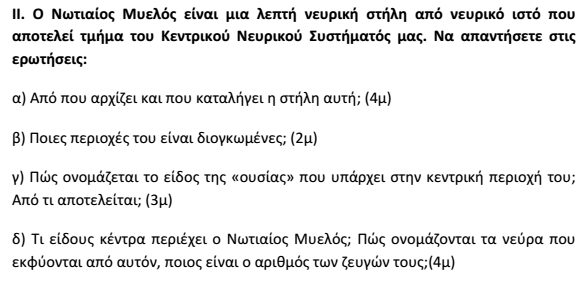 11249, 11250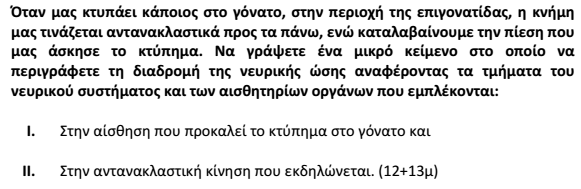 11251, 11252ΕΥ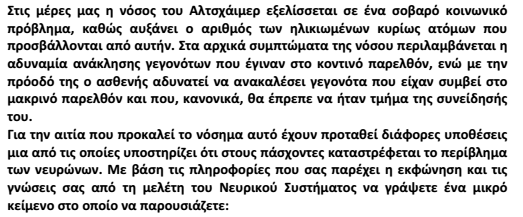 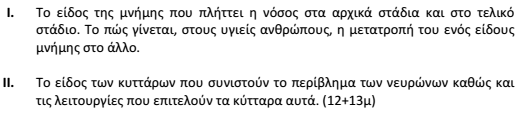 11252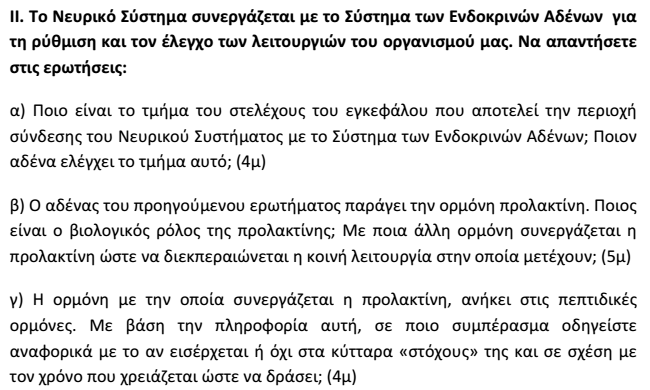 (συνδυαστική με 11ο)11253, 11254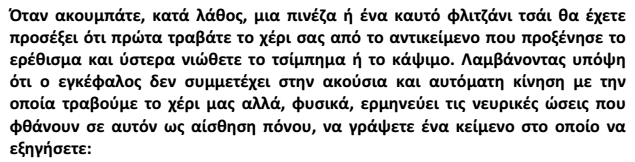 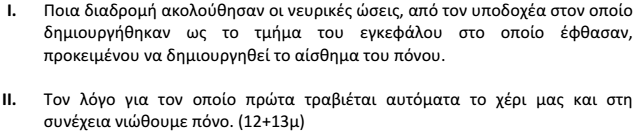 11255, 11256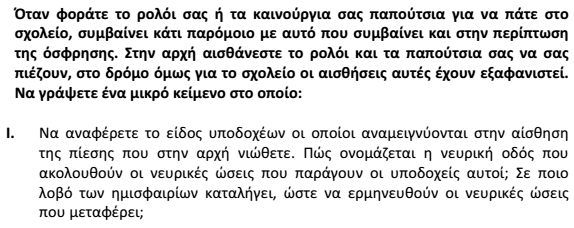 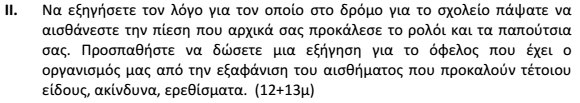 11257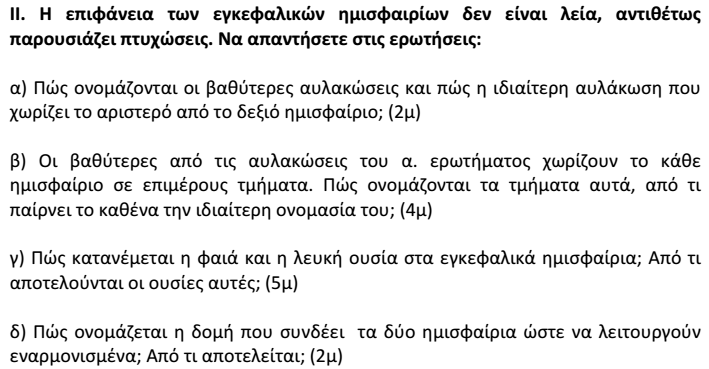 11257, 11258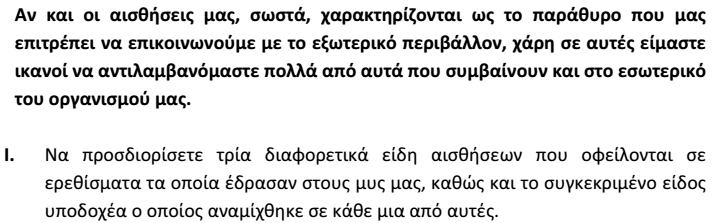 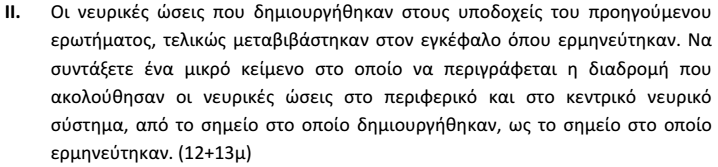 (συνδυαστική με 10ο)11259, 11260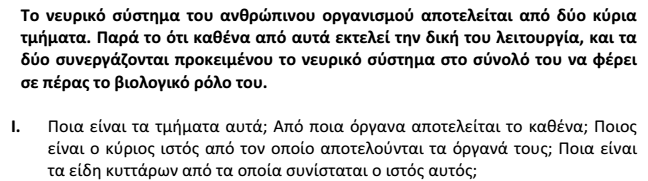 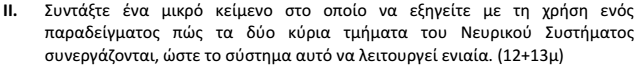 11261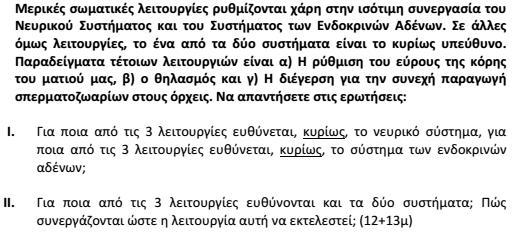 1126211279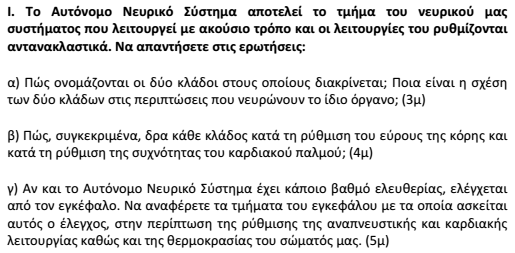 11262, 11268, 11269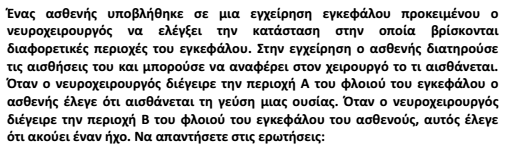 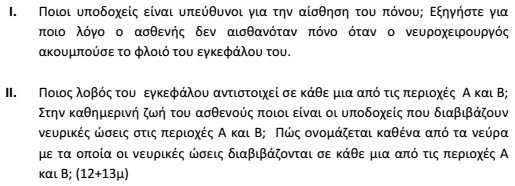 (συνδυαστική με 10ο)11265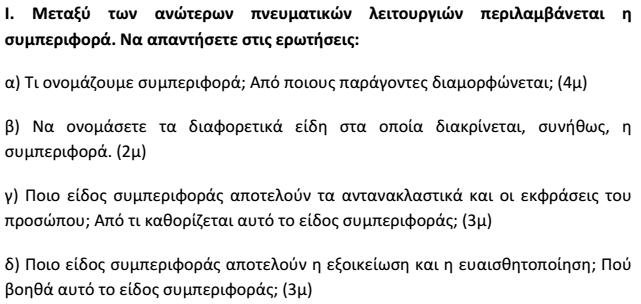 11266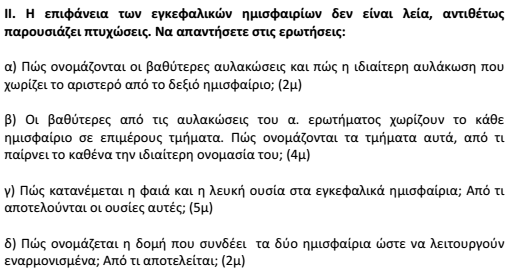 11272 112731139511405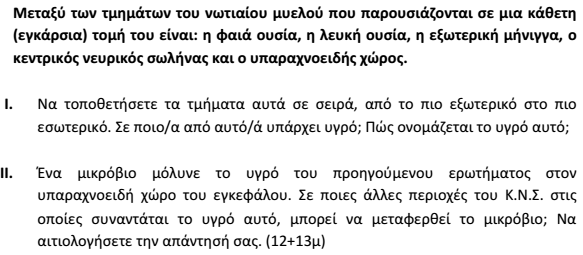 1127611367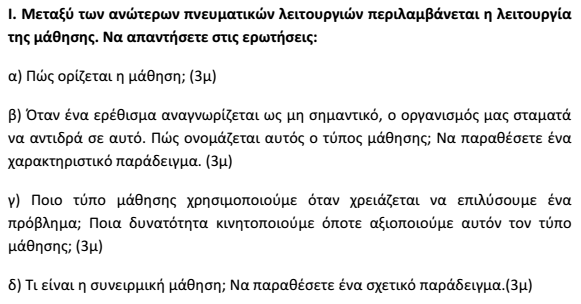 11281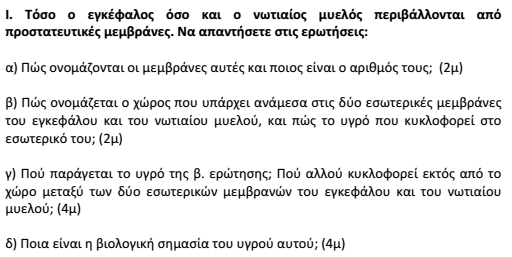 11282 11283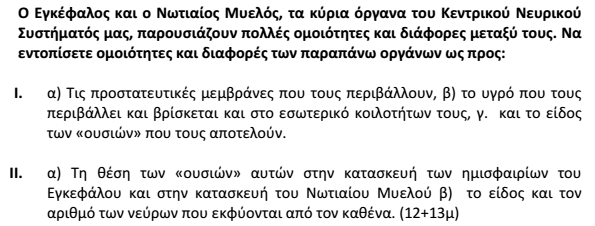 1128411314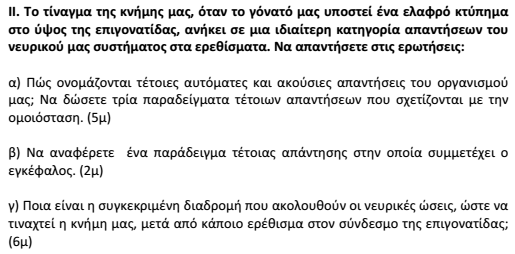 11285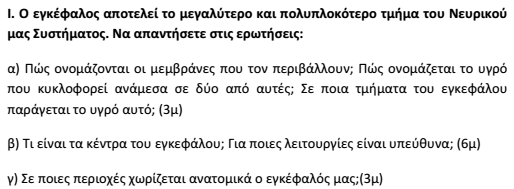 1128611287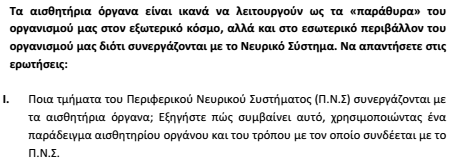 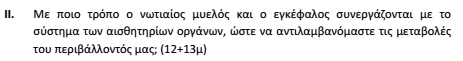 (συνδυαστική με 10ο)11289 11306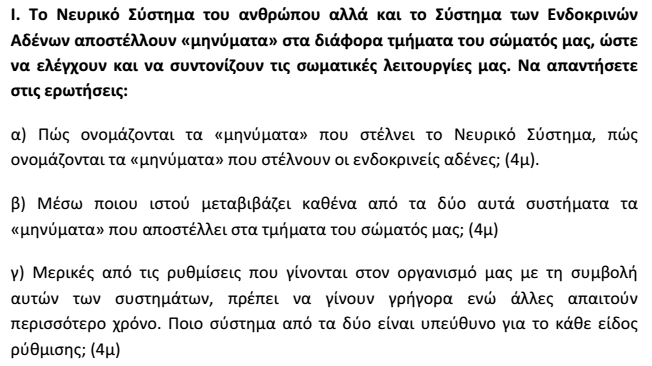 (συνδυαστική με 11ο)1129411401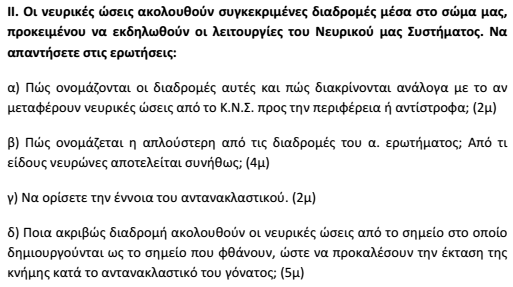 11295 11307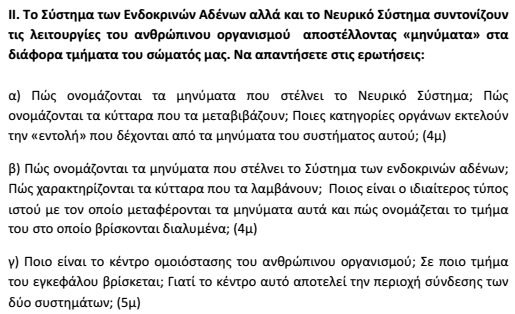 (συνδυαστική με 11ο)11298 11299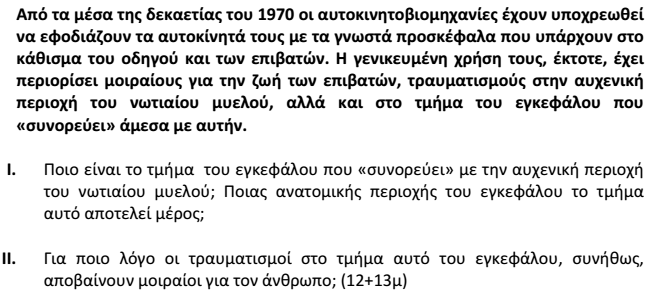 11303 11304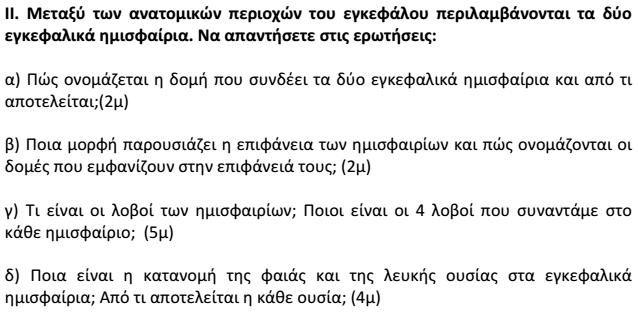 1131811364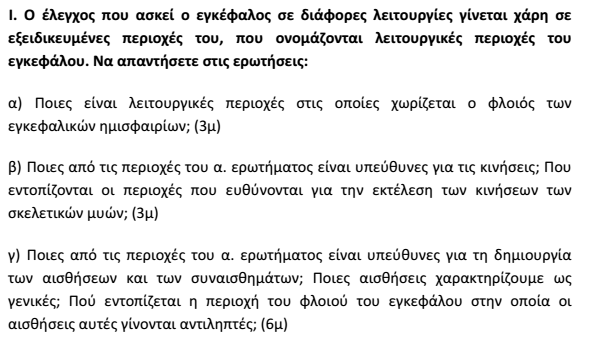 11320 11335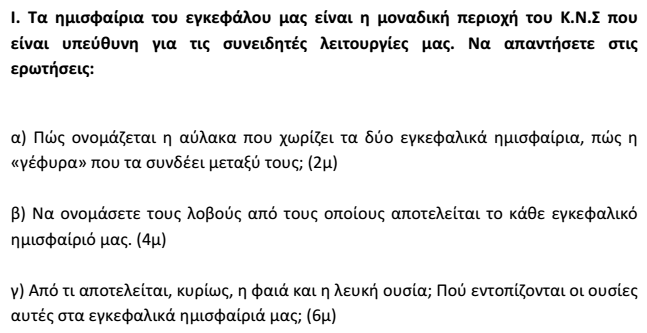 1132211406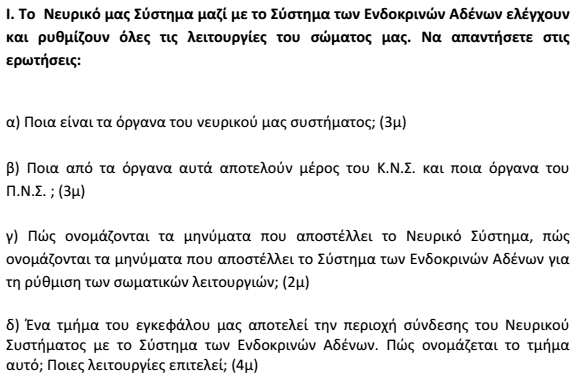 (συνδυαστική με 11ο)1132311379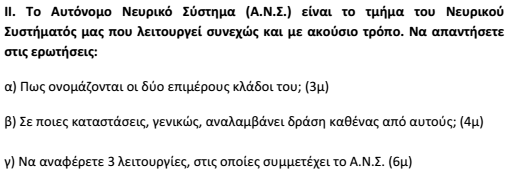 1132411325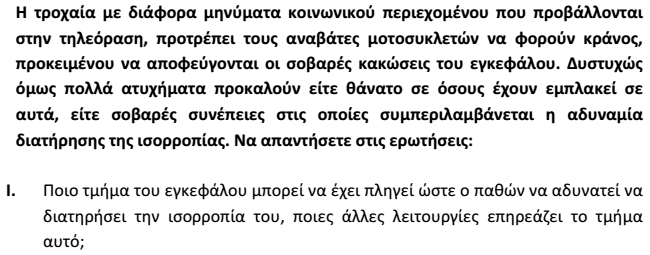 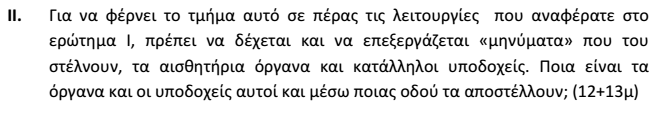 (συνδυαστική με 10ο)1132811384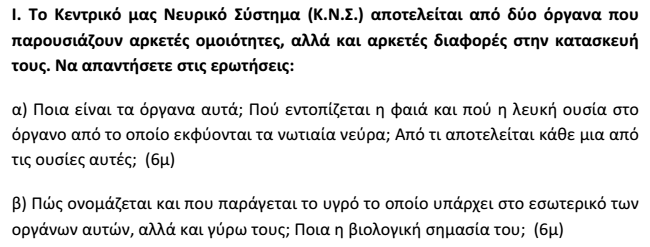 11330 1133311382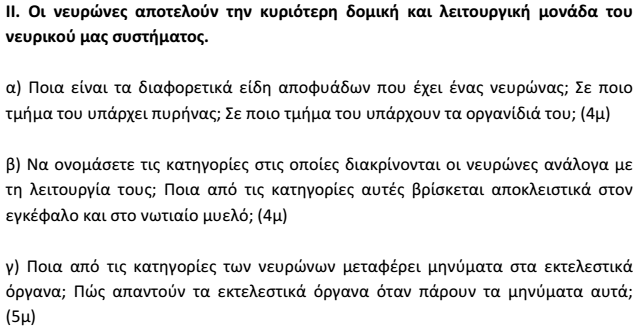 11330 11331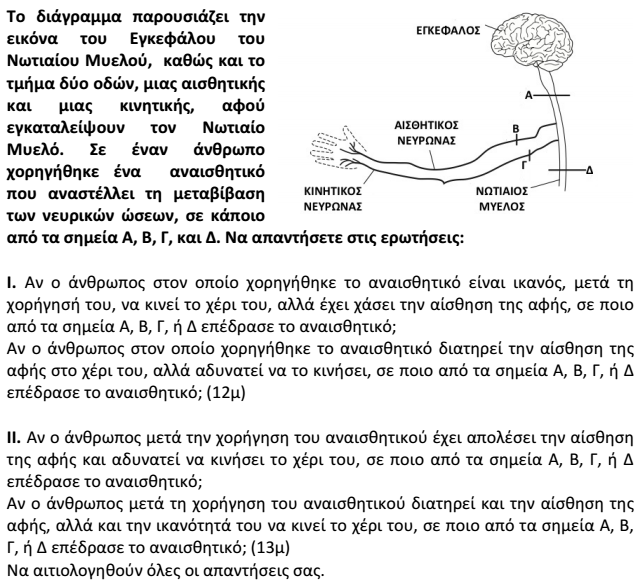 11332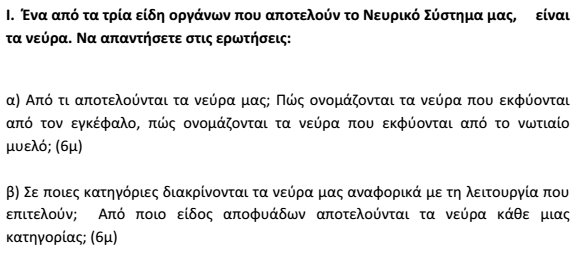 11336 11337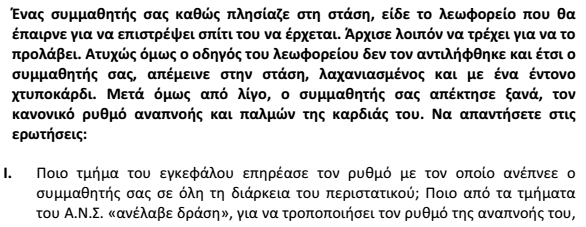 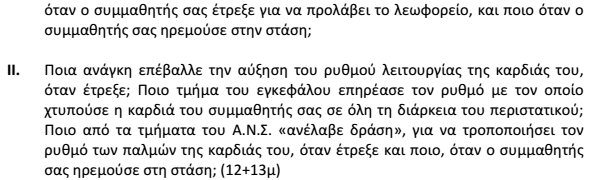 11338 11344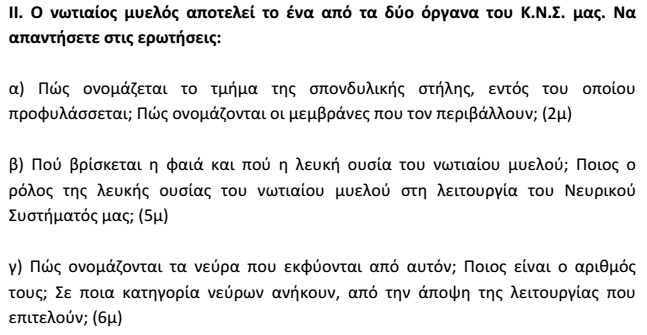 1134611359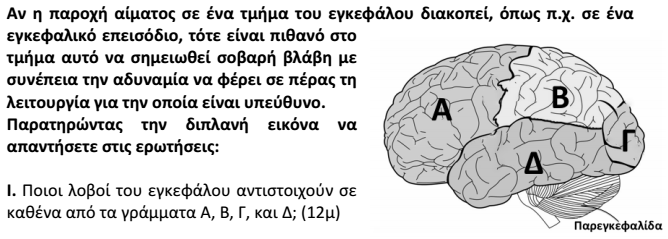 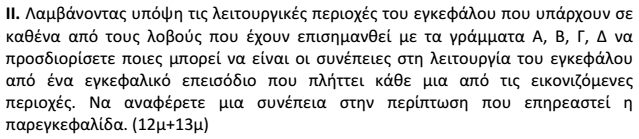 1135211394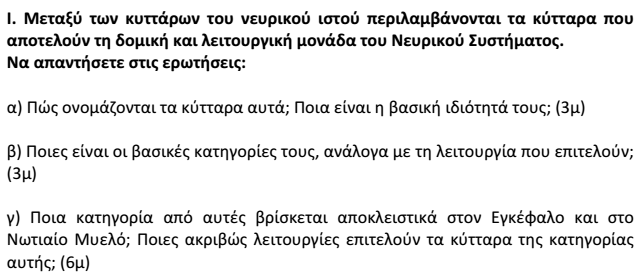 113611138111398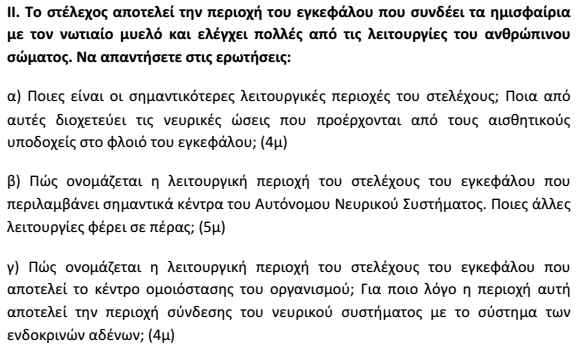 1135411355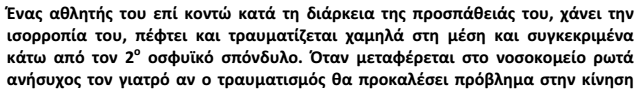 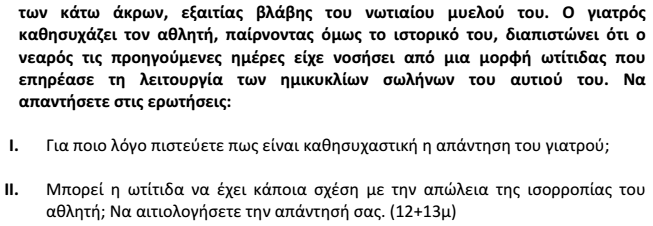 (συνδυαστική με 10ο)1135611357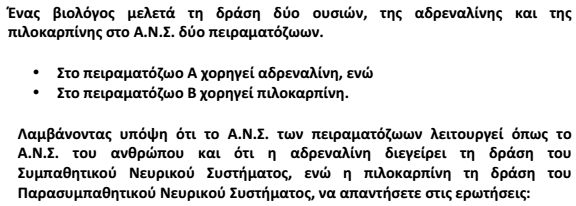 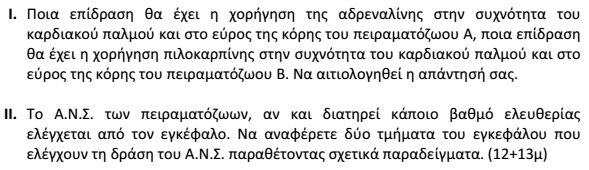 1136211363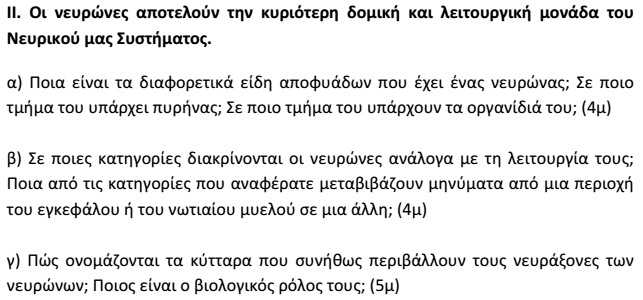 11364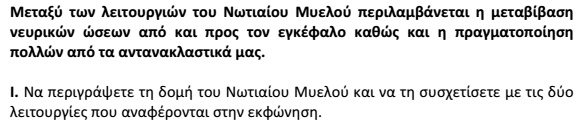 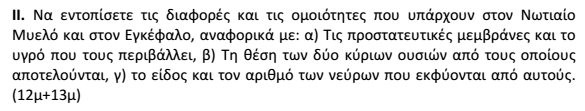 1137011371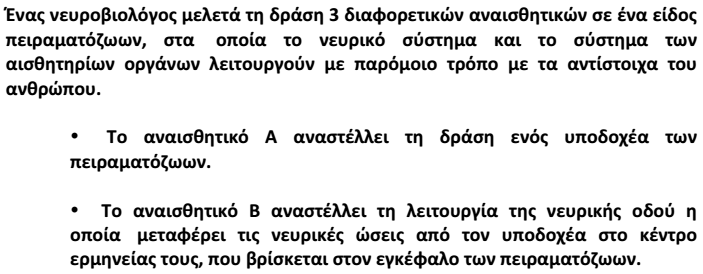 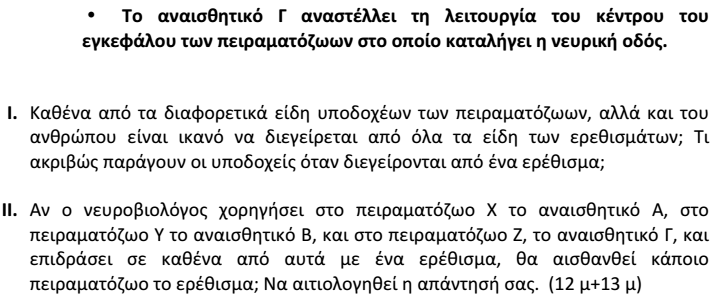 1138311393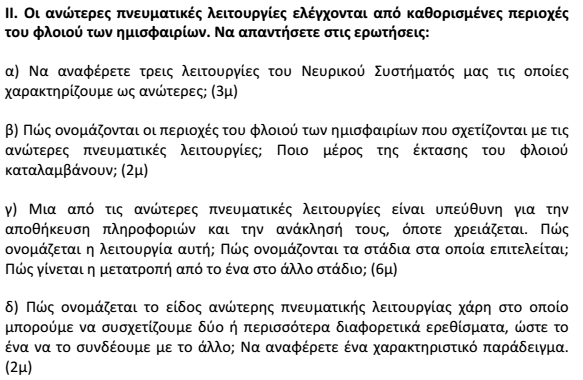 113851139611407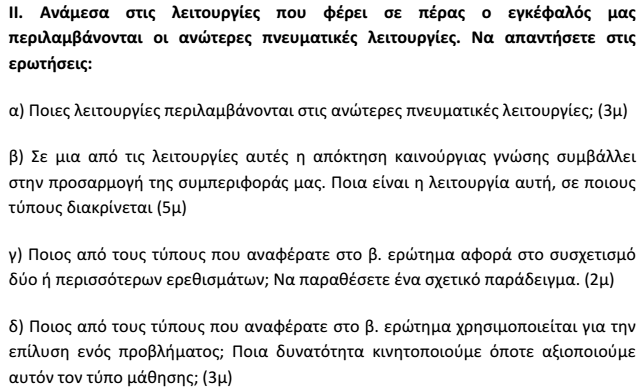 1138711392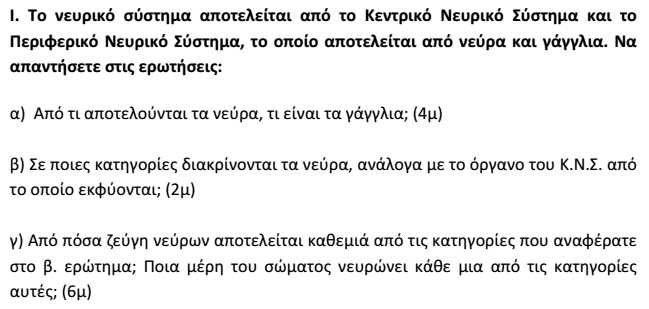 11393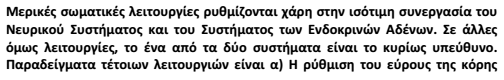 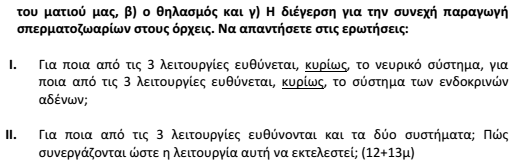 (συνδυαστική με 10ο - 12ο)